Lesson 14:  Solving Inequalities Student OutcomesStudents solve word problems leading to inequalities that compare  and , where , , and  are specific rational numbers. Students interpret the solutions in the context of the problem.Classwork Opening (1 minute)Start the lesson by discussing some summertime events that students may attend.  One event may be a carnival or a fair.  The problems that the students complete today are all about a local carnival in their town that lasts  days.Opening Exercise (12 minutes)
Opening ExerciseThe annual County Carnival is being held this summer and will last  days.  Use this information and the other given information to answer each problem. You are the owner of the biggest and newest rollercoaster called the Gentle Giant.  The rollercoaster costs  to ride.  The operator of the ride must pay  per day for the ride rental and  per day for a safety inspection.  If you want to make a profit of at least  each day, what is the minimum number of people that must ride the rollercoaster? Write an inequality that can be used to find the minimum number of people, , that must ride the rollercoaster each day to make the daily profit.
Solve the inequality.
Interpret the solution.There needs to be a minimum of  people to ride the rollercoaster every day to make a daily profit of at least .DiscussionRecall the formula for profit as .  In this example, what expression represents the revenue, and what expression represents the expenses?The revenue is the money coming in.  This would be  per person.The expenses are the money spent or going out.  This would be the daily cost of renting the ride, , and the daily cost of safety inspections, .Why was the inequality  used?The owner would be satisfied if the profit was at least  or more.  The phrase at least means greater than or equal to.Was it necessary to flip or reverse the inequality sign?  Explain why or why not.No, it was not necessary to reverse the inequality sign.  This is because we did not multiply or divide by a negative number. Describe the if-then moves used in solving the inequality.After combining like terms, was added to both sides.  Adding a number to both sides of the inequality does not change the solution of the inequality.  Lastly was multiplied to both sides to isolate the variable.  Why is the answer  people versus  people?The answer has to be greater than or equal to  people.  You cannot have of a person.  If only  people purchased tickets, the profit would be  which is less than   Therefore, we round up to assure the profit of at least .The variable  represents the number of people who ride the rollercoaster each day.  Explain the importance of clearly defining  as people riding the rollercoaster per day versus people who ride it the entire carnival time.  How would the inequality change if  were the number of people who rode the rollercoaster the entire time?Since the expenses and profit were given as daily figures, then  would represent the number of people who rode the ride daily.  The units have to be the same.  If  were for the entire time the carnival was in town, then the desired profit would be  for the entire  days instead of daily.  However, the expenses were given as daily costs.  Therefore, to determine the number of tickets that need to be sold to achieve a profit of at least  for the entire time the carnival is in town, we will need to calculate the total expense by multiplying the daily expenses by  .  The new inequality would be 
, which would change the answer to  people overall.What if the expenses were charged for a whole day versus a half day?  How would that change the inequality and answer? The expenses would be multiplied by , which would change the answer to  people.What if the intended profit was still  per day, but  was the number of people who rode the rollercoaster the entire time the carnival was in town? The expenses and desired profit would be multiplied by .  The answer would change to a total of  people.Example 1 (8 minutes)
Example 1A youth summer camp has budgeted  for the campers to attend the carnival.  The cost for each camper is , which includes general admission to the carnival and two meals.  The youth summer camp must also pay  for the chaperones to attend the carnival and  for transportation to and from the carnival.  What is the greatest number of campers who can attend the carnival if the camp must stay within its budgeted amount?Let  represent the number of campers to attend the carnival.In order for the camp to stay in budget, the greatest number of campers who can attend the carnival is  campers.Why is the inequality  used?The camp can spend less than the budgeted amount or the entire amount, but cannot spend more.Describe the if-then moves used to solve the inequality.Once like terms were collected, then the goal was to isolate the variable to get s and s.  If a number, such as  is subtracted from each side of an inequality, then the solution of the inequality does not change.  If a positive number, , is multiplied to each side of the inequality, then the solution of the inequality does not change.Why did we round down instead of rounding up? In the context of the problem, the number of campers has to be less than  campers.  Rounding up to  would be greater than ; thus, we rounded down.How can the equation be written to clear the decimals, resulting in an inequality with integer coefficients?  Write the equivalent inequality. Since the decimal terminates in the 100th place, to clear the decimals we can multiply every term by .  The equivalent inequality would be .Example 2 (8 minutes)
Example 2The carnival owner pays the owner of an exotic animal exhibit  for the entire time the exhibit is displayed.  The owner of the exhibit has no other expenses except for a daily insurance cost.  If the owner of the animal exhibit wants to make more than  in profits for the  days, what is the greatest daily insurance rate he can afford to pay?Let  represent the daily insurance cost.The maximum daily cost the owner can pay for insurance is .Encourage students to verbalize the If-then moves used to obtain a solution.Since the desired profit was greater than () , the inequality used was .  Why, then, is the answer 
? When solving the inequality, we multiplied both sides by a negative number.  When you multiply or divide by a negative number, the inequality is NOT preserved, and it is reversed.Why was the answer rounded to  decimal places? Since  represents the daily cost, in cents, then when we are working with money, the decimal is rounded to the hundredth place, or two decimal places.The answer is .  Notice that the inequality is not less than or equal to.  The largest number less than  is .  However, the daily cost is still .  Why is the maximum daily cost  and not ? The profit had to be more than , not equal to .  The precise answer is   Since the answer is rounded to , the actual profit, when  is substituted into the expression, would be , which is greater than .Write an equivalent inequality clearing the decimals.Why do we multiply by  and not  to clear the decimals?The smallest decimal terminates in the tenths place.Example 3 (8 minutes)
Example 3Several vendors at the carnival sell products and advertise their businesses.  Shane works for a recreational company that sells ATVs, dirt bikes, snowmobiles, and motorcycles.  His boss paid him  for working all of the days at the carnival plus  commission on all of the sales made at the carnival.  What was the minimum amount of sales Shane needed to make if he earned more than ?Let  represent the sales, in dollars, made during the carnival.The sales had to be more than  for Shane to earn more than .Encourage students to verbalize the if-then moves used in obtaining the solution.Recall from Module 2 how to work with a percent.  Percents are out of , so what fraction or decimal represents ? or How can we write an equivalent inequality containing only integer coefficients and constant terms?  Write the equivalent inequality.Every term can be multiplied by the common denominator of the fraction.  In this case, the only denominator is .  After clearing the fraction the equivalent inequality is 
 Solve the new inequality.Closing (3 minutes)What did all of the situations that required an inequality to solve have in common?How is a solution of an inequality interpreted?Exit Ticket (5 minutes)Name ___________________________________________________		Date____________________Lesson 14:  Solving InequalitiesExit TicketGames at the carnival cost  each.  The prizes awarded to winners cost the owner   How many games must be played for the owner of the game to make at least ?Exit Ticket Sample SolutionsGames at the carnival cost  each.  The prizes awarded to winners cost .  How many games must be played to make at least ?Let  represent the number of games played.There must be at least  games played to make at least .Problem Set Sample SolutionsAs a salesperson, Jonathan is paid  per week plus  of the total amount he sells.  This week, he wants to earn at least .  Write an inequality with integer coefficients for the total sales needed to earn at least, and describe what the solution represents.Let the variable  represent the purchase amount.Jonathan must sell   in total purchases.Systolic blood pressure is the higher number in a blood pressure reading.  It is measured as the heart muscle contracts.  Heather was with her grandfather when he had his blood pressure checked.  The nurse told him that the upper limit of his systolic blood pressure is equal to half his age increased by .  is the age in years, and  is the systolic blood pressure in mmHg (milliliters of Mercury).  Write an inequality to represent this situation.Heather’s grandfather is  years old.  What is “normal” for his systolic blood pressure? , where .A systolic blood pressure for his age is normal if it is at most .Traci collects donations for a dance marathon.  One group of sponsors will donate a total of  for each hour she dances.  Another group of sponsors will donate  no matter how long she dances.  What number of hours, to the nearest minute, should Traci dance if she wants to raise at least ?Let the variable  represent the number of hours Traci dances.
 hours and  minutes.Jack’s age is three years more than twice his younger brother’s, Jimmy’s, age.  If the sum of their ages is at most , find the greatest age that Jimmy could be.Let the variable  represent Jimmy’s age in years.Then, the expression  represents Jack’s age in years.
Jimmy’s age is  years or less.Brenda has  in her bank account.  Every week she withdraws  for miscellaneous expenses.  How many weeks can she withdraw the money if she wants to maintain a balance of a least ?Let the variable  represent the number of weeks. can be withdrawn from the account for seven weeks if she wants to maintain a balance of at least .A scooter travels  miles per hour faster than an electric bicycle.  The scooter traveled for  hours, and the bicycle traveled for  hours.  All together, the scooter and bicycle traveled no more than  miles.  Find the maximum speed of each.The maximum speed the bicycle traveled was  miles per hour, and the maximum speed the scooter traveled was  miles per hour.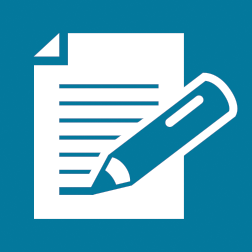 SpeedTimeDistanceScooterBicycle